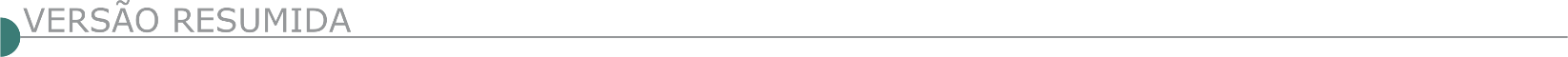 ESTADO DE MINAS GERAISDNIT - REABERTURA DE PRAZO PREGÃO Nº 90016/2024Objeto: Pregão Eletrônico Contratação de empresa para execução de serviços de manutenção (conservação/recuperação) na rodovia BR-116/MG com vistas a execução de Plano de Trabalho e Orçamento. Trecho: Div. BA/MG - Div. MG/RJ (Além Paraíba); Subtrecho: Entr. BR-342(A) (Rib Três Barras) (Catugi) - Acesso Itambacuri; Segmento: km 207,1 ao km 306,5, com extensão total de 99,4 km, sobre jurisdição da Superintendência Regional do DNIT no Estado de Minas Gerais. Novo Edital: 27/03/2024 das 08h00 às 12h00 e de13h00 às 17h00. Endereço: Rua Líder, 197 Aeroporto- BELO HORIZONTE- MG. Entrega das Propostas: a partir de 27/03/2024 às 08h00 no site www.comprasnet.gov.br. Abertura das Propostas: 12/04/2024, às 10h00 no site www.comprasnet.gov.br.PREFEITURA MUNICIPAL DE CANA VERDECONCORRÊNCIA ELETRÔNICA 002/2024Objeto: Contratação de Empresa para realização de obras de reforma e adequação do Centro de Saúde Municipal - resultado de Julgamento de Recurso – O Pregoeiro Oficial da Prefeitura de Cana Verde/MG decidiu pelo “Provimento Parcial do recurso” – Informações completas com a Comissão Permanente de Licitação da Prefeitura Municipal de Cana Verde/MG – Fone (35) 99831-5640 – no horário de 13h00min às 16h00min. licitacao@canaverde.mg.gov.br.CONCORRÊNCIA ELETRÔNICA Nº 3/2024Objeto: Contratação de Empresa para Execução de Obra de Pavimentação Primária da Estrada Rural do Morembá, Convênio MAPA 942046/2023. Data da Sessão de Abertura e Recebimento de Propostas e Documentação: 16 de abril de 2024 às 09h30minPlataforma: Licitar Digital em www.licitardigital.com.br. Informações/edital: Praça Nemésio Monteiro, 12 - Centro - Cana Verde/MG - Telefone (35) 99831-5640 - e-mail: licitacao@canaverde.mg.gov.br - O edital, na íntegra, encontra-se disponível no site www.canaverde.mg.gov.br e www.licitardigital.com.br.PREFEITURA MUNICIPAL DE CONGONHAL - CONCORRENCIA PUBLICA 0001/2024Objeto: Prestação de serviços de calçamento em pavimento intertravado para atender a demanda da Prefeitura Municipal de Congonhal/ MG. Edital se encontra à disposição dos interessados no site: www.congonhal.mg.gov.br. Início de Cadastramento das Propostas: 27/03/2024 às 09h00min. Fim de Cadastramento das Propostas: 06/05/2024 às 08h00min. abertura das Propostas e análises: 06/05/2024 às 09h15min. Fase de Disputa de Lances: 06/05/2024 às 09h30min, a ser realizada na plataforma eletrônica www.portaldecompraspublicas.com.br. Formulação de consultas e obtenção do Edital: Endereço Eletrônico: licitacao01@congonhal.mg.gov.br e PNCP www.pncp.gov.br. Moisés Ferreira Vaz, Prefeito Municipal. Congonhal, 26 de março de 2024.PREFEITURA MUNICIPAL DE COROMANDEL - DISPENSA ELETRÔNICA Nº 004/2024Objeto: Prestação de serviços de assessoramento e acompanhamento aos pacientes em tratamento Fora do Domicílio- (TFD) da Prefeitura Municipal de Coromandel-MG. Aberta a sessão de dispensa eletrônica no dia 05/04/2024 às 08:00h. Informações: E-mail: licitacao@coromandel.mg.gov.br, no site www.coromandel.mg.gov.br ou pelo telefone 34-3841-1344.PREFEITURA MUNICIPAL DE CORONEL FABRICIANO - PREGÃO ELETRÔNICO N° 14/2024Objeto: Fornecimento de mão de obra, materiais e equipamentos para a realização de serviços contínuos, relacionados à manutenção e implantação de semáforos e sinalizações verticais e horizontais de trânsito nesta municipalidade. O Edital encontra-se disponível pelos endereços eletrônicos www.fabriciano.mg.gov.br e https://ammlicita.org.br/. A abertura da sessão pública ocorrerá em 12/04/2024 às 13h00min pelo endereço eletrônico https://ammlicita.org.br/.PREFEITURA MUNICIPAL DE CORONEL XAVIER CHAVES - CONCORRÊNCIA ELETRÔNICA – 02/2024Objeto: Construção de galpão multiuso no Centro de Tradições Afrodescendentes localizado no município de Coronel Xavier Chaves - MG. Limite de acolhimento das propostas: dia 22/04/2024 às 07h59min. Disputa: 22/04/2024, às 08h30min, na Plataforma LICITAPP, https://coronelxavierchaves.licitapp.com.br//. O edital está disponível no site www.coronelxavierchaves.mg.gov.br, mais informações na prefeitura municipal à rua Padre Reis, 84, Centro, Coronel Xavier Chaves - MG, no horário de 08h00min às 12h00min e de 13h00min às 16h00min. tel.: (32) 3357-1235 / (32) 9 9199-6496 (Whatsapp).PREFEITURA MUNICIPAL DE DOM JOAQUIM - CONCORRÊNCIA ELETRÔNICA 01/2024Objeto: Contratação de empresa para execução de pavimento de morros rurais sendo em bloquete sextavado esp.:8cm, com execução de base, sub-base e subleito sendo: trechos do Morro de entrada e do morro da Capetinga de estrada vicinal na comunidade rural de São Thomaz, totalizando aproximadamente 4.000 metros quadrados de calçamento. Trecho de estrada vicinal na comunidade rural de Beira rio – morro do “Zé Jorge”, totalizando aproximadamente 2.500 metros quadrados de calçamento. Recebimento das propostas: a partir da publicação do aviso de edital; do encerramento do recebimento das propostas: 15/04/2024 às 08:00 horas (Horário de Brasília - DF); Início da disputa: 15/04/2024, às 08:01 horas (Horário de Brasília - DF); Endereço eletrônico da disputa: www.licitanet.com.br. A integra do edital e todos os elementos integrantes encontram-se disponíveis nos endereços eletrônicos: www.licitanet.com.br www.domjoaquim.mg.gov.br no link : https://domjoaquim.mg.gov.br/licitacoes/ ou através do endereço de e-mail licitacao@domjoaquim.mg.gov.br, outras informações poderão ser obtidas junto ao Departamento de Licitação, na Prefeitura Municipal em horário normal de expediente das 07h00min às 16h00min.PREFEITURA MUNICIPAL DE FORMIGA - CONCORRÊNCIA Nº 001/2024Objeto: Executar obras de pavimentação em bloquetes sextavados em concreto pré-moldado, na comunidade rural de timboré em Formiga – MG, bem como, o fornecimento de todos os materiais, ferramentas e equipamentos (inclusive EPI`S), mão de obra qualificada e demais despesas necessárias à sua conclusão. A abertura da sessão será no dia 07/05/2024 as 08:31hs. Modo de disputa: aberto. Referência de tempo: Horário de Brasília – DF. Endereço eletrônico: https://www.licitanet.com.br. Informações: telefone (37) 3329-1844. Consultas ao edital e divulgação de informações: www.formiga.mg.gov.br; www.licitanet.com.br ou pelo e-mail: pregoeirospmformiga@gmail.com.PREFEITURA MUNICIPAL DE GRUPIARA - CONCORRÊNCIA ELETRÔNICA Nº 001/2024Objeto: Execução de obras de recapeamento asfáltico, sarjeta, meio-fio e passeio, às 09:00 horas do dia 12 de abril de 2024. Maiores informações pelo tel. (034) 3844-1368 das 08:00 às 16:00 horas. https://licitanet.com.br.PREFEITURA MUNICIPAL DE IAPU - CONCORRÊNCIA ELETRÔNICA Nº 02/2024Objeto: Prestação de serviços de obras na construção de 24 (vinte e quatro) unidades habitacionais, destinadas a habitação de interesse social do município de Iapu/MG. o Edital poderá ser obtido no site do BBMNET – Bolsa Brasileira de Mercadorias https://novobbmnet.com.br/, ou https://transparencia.iapu.mg.gov.br/licitacoes. O recebimento das propostas através do site do BBMNET - Bolsa Brasileira de Mercadorias dar-se-á até às 12h59min do dia 16/04/2024. Abertura das Propostas: 16/04/2024 às 13h00min. Início da Disputa de Lances às 13h10min dia 16/04/2024 (horário de Brasília). Solicitações de esclarecimento acerca do edital deverão ser enviadas ao endereço eletrônico de e-mail: licitacao@iapu.mg.gov.br.PREFEITURA MUNICIPAL DE ICARAÍ DE MINAS - CONCORRÊNCIA ELETRÔNICA Nº 2/24Objeto: Execução de pavimentação asfáltica em vias públicas do município de Icaraí de Minas/MG. Sessão oficial: 12/04/24, as 08:00 horas. www.icaraideminas.mg.gov.br,icaraideminas, licitacao@gmail.com  www.portaldecompraspublicas.com.br.PREFEITURA MUNICIPAL DE INDIANÓPOLIS - CONCORRÊNCIA ELETRÔNICA 001/2024Objeto: Execução de obra de pavimentação asfáltica em concreto betuminoso usinado a quente – CBUQ na rua marechal Deodoro em Indianópolis/MG. Início da Sessão de Disputa de Preços: às 09h:00min do dia 15/04/2024, no endereço eletrônico: Plataforma Licitanet - Licitações Eletrônicas www.licitanet.com.br, horário de Brasília. Poderão participar da Licitação pessoas jurídicas que atuam no ramo pertinente ao objeto licitado, observadas as condições constantes do Edital. O Edital Completo poderá ser obtido pelos interessados nos sites: www.licitanet.com.br, www.indianopolis.mg.gov.br, via e-mail: licitacaoindi@outlook.com.PREFEITURA MUNICIPAL DE ITAMONTE - CONCORRÊNCIA ELETRÔNICA Nº 2/2024Objeto: Execução com fornecimento para calçamento em bloquete das Ruas Dona Helena Romanelli, Projetada I, Dona Maria Josefina, Dona Rosinha Carvalhal, e Rua Projetada 2 -Novo Horizonte. Credenciamento: A partir de 26/03/2024 às 09:00 horas. Início da Sessão: 16/04/2024 às 09:00 horas. Edital e informações complementares na sede da Prefeitura e nos sites www.bll.org.br e www.itamonte.mg.gov.br.PREFEITURA MUNICIPAL DE ITAOBIM - CONCORRÊNCIA ELETRÔNICA Nº 3/2024Objeto: Recuperação de Estradas Vicinais (pavimentação) no Município - Os recursos necessários são provenientes da União de acordo Convênio 941833/2023 - Ministério da Agricultura e Pecuária - MAPA. A abertura das Propostas de Preços dar-se-á no dia 22/03/2024 às 09 (nove) horas, LOCAL DA SESSÃO PÚBLICA: plataforma de licitações www.licitardigital.com.br. Disponibilização do edital e informações nos endereços eletrônico www.licitardigital.com.br e www.itaobim.mg.gov.br. Contato: (033) 3734-1157 / 3734-1397 ou e-mail licitacao@itaobim.mg.gov.br.PREFEITURA MUNICIPAL DE JABOTICATUBAS - CONCORRÊNCIA ELETRÔNICA Nº 001/2024Objeto: Execução das obras de construção de pista de caminhada no trecho da estrada de acesso da Sede ao Distrito de São José do almeida, no Município de Jaboticatubas/MG, com recursos oriundos de transferência Especial Federal, conforme especificações do Edital e seus anexos; Data: 17 de abril de 2024; Horário: 09 horas; Local: Plataforma de Licitações AMM LICITA; tipo: Menor Preço; Critério de Julgamento: Preço global. Maiores informações: Pça nossa Senhora da Conceição, 38 – Centro, CEP 35.830-000, Jaboticatubas/MG; telefone: (31) 2010-7128; e-mail: licitacao@jaboticatubas.mg.gov.br; Site: www.jaboticatubas.mg.gov.br;PREFEITURA MUNICIPAL DE JEQUITIBÁ - PREGÃO ELETRÔNICO Nº 14/2024Objeto: Futura aquisição de serviço de poda, supressão de árvores e secção de raízes, aos interessados que no dia 12/04/2024 (sexta-feira) as 09:00 horas. A íntegra do edital, com todas as exigências, condições e especificações estabelecidas para o processo licitatório, está à disposição dos interessados no setor de licitações da Prefeitura Municipal de jequitibá/MG, situada na Avenida Raimundo Ribeiro da Silva, nº 145 – Centro –Jequitibá/MG, ou no site oficial do município: www.jequitiba.mg.gov.br ou ainda no site de licitações Licitar Digital: www.licitardigital.com.br. Mais informações poderão ser obtidas através dos telefones (31) 2233 0100 - (31) 37176222.PREFEITURA MUNICIPAL DE OURO PRETO DISPENSA ELETRÔNICA Nº 012/2024Objeto: Reforma e drenagem com fornecimento total de mão de obra, materiais e equipamentos da escadaria na travessa Magnésio, no bairro São Cristóvão, ouro Preto. Recebimento das propostas por meio eletrônico no site www.bllcompras.org.br, de 28/03/2024 às 08h00m até às 08h00m do dia 03/04/2024. Início da sessão de disputa prevista para o dia 04/04/2024 às 11h00m com término às 17h00m do dia 04/04/2024. Edital no site www.bllcompras.org.br. Informações: (31)3559-3301. PREFEITURA MUNICIPAL DE PAI PEDRO - CONCORRÊNCIA Nº 002/2024Objeto: Reforma e ampliação de banheiros públicos no mercado municipal, na Praça Jose Ambrósio, nesta cidade de Pai Pedro-MG. Recebimento da (s) Proposta (s): De 27/03/2024 às 08:00 até às 08:00h do dia 12/04/2024 – abertura da (s) Proposta (s): Às 08:30h do dia 12/04/2024 – Início da Sessão de Disputa de Preços: Às 08:30h do dia 12/04/2024. Interessados manter contato pelo endereço eletrônico site: https: www.portaldecompraspublicas.com.br, Portal de transparência, E-mail: licitacao@paipedro.mg.gov.br, ou ainda, no Setor de Licitações do município, endereço rua São Pedro, 518, Centro, Pai Pedro-MG-26/03/2024.PREFEITURA MUNICIPAL DE PIEDADE DE PONTE NOVA - CONCORRÊNCIA Nº 01/2024Objeto: Execução de obras de “Calçamento em diversas ruas do Bairro São Judas Tadeu” e Execução de obras de “recuperação da Ponte Funda e Construção de Muro de Contenção tipo Gabião”. Data da Sessão: 15/04/2024 às 13h00min. Informações: licitacao@piedadedepontenova.mg.gov.br, telefone: (31) 3871-5203 ou no endereço da Sala de Licitações, Praça Dr. José Pinto Vieira, nº 36, Centro, Piedade de Ponte nova, Minas Gerais. De segunda a sexta, das 12h00min às 18h00min.PREFEITURA MUNICIPAL DE CONCORRÊNCIA ELETRÔNICA Nº 01/24Objeto: Obra de Pavimentação asfáltica estrada Vicinal no município de Pimenta/MG. Propostas: até 07/05/24 às 08h59min. Sessão: 07/05/24 às 09h00min Edital no site www.licitanet.com.br e www.pimenta.mg.gov.br/portalprefeitura/. Informações: (37) 3412-2820.PREFEITURA MUNICIPAL DE PIMENTA - CONCORRÊNCIA ELETRÔNICA Nº 1/2024Objeto: Obra de Pavimentação Asfáltica estrada Vicinal no município de Pimenta/MG. Propostas: até 07/05/24 às 08h59min. Sessão: 07/05/24 às 09h00min Edital no site www.licitanet.com.br e www.pimenta.mg.gov.br/portalprefeitura/. Informações: (37) 3412-2820.PREFEITURA MUNICIPAL DE SANTANA DO MANHUAÇU - CONCORRENCIA Nº 002/2024Objeto:  Execução de pavimentação em bloquete sextavado de concreto 35 MPA e drenagem pluvial em diversas ruas do Centro – ETP: anexo I; anteprojeto: anexo II; Projeto Básico: anexo III; e, Projeto Executivo: anexo IV”. Abertura da Sessão Oficial da Concorrência: 06/05/2024, às 09h00min. Local: rua Major Custódio, n.º 96, Centro, CEP: 36.940-000, em Santana do Manhuaçu-MG. Informações pelo telefone (33) 3373-1159, e-mail licitacao.santanadomanhuacu@yahoo.com e endereço eletrônico https://santanadomanhuacu.mg.gov.br/ das 08h00 às 17h00. O edital e seus anexos encontram-se disponíveis no endereço acima.PREFEITURA MUNICIPAL DE SARDOÁ - PREGÃO ELETRÔNICA Nº 007/2024Objeto:  Serviço de recebimento, triagem e destinação final de resíduos volumosos não perigosos (volumosos inservíveis – classe II–a não inertes) para atender as necessidades do Município de Sardoá-MG. Entrega das propostas a partir do dia 02 de abril de 2024 no site www.licitardigital.com.br. Encerramento de envio de Proposta e Habilitação dia 15 de abril de 2024 às 08hs30min e Início da Sessão Eletrônica dia 15 de abril de 2024 às 09hs00min. Informações pelo E-mail: licitacao@sardoa.mg.gov.br. O edital e demais anexos encontram-se disponíveis gratuitamente no site do Município https://sardoa.mg.gov.br ou portal www.licitardigital.com.br. Informações e esclarecimentos protocoladas via e-mail licitacao@sardoa.mg.gov.br ou pelo portal www.licitardigital.com.br.PREFEITURA MUNICIPAL DE SÃO FRANCISCO - CONCORRÊNCIA PÚBLICA ELETRÔNICA Nº 1/2024Objeto: Concorrência Pública Eletrônica nº 01/2024 - Processo Licitatório Nº 011/2024. Contratação de empresa especializada em obras e serviços de engenharia para execução de pavimentação asfáltica e drenagem na Rua Padre Elifas - Bairro Sagrada Família no Município de São Francisco/MG. Data de abertura: 07/05/2024 às 08:00 horas. Tipo de julgamento: Menor Preço Global. Modo de disputa: Aberto. Edital e maiores informações na sede da Prefeitura no horário de 07:00 as 13:00 horas ou através do site www.prefeituradesaofrancisco.mg.gov.br.PREFEITURA MUNICIPAL DE WENCESLAU BRAZ - PREGÃO ELETRÔNICO Nº 90008/2024Objeto: Execução de calçamentos em blocos intertravados de concreto nas estradas dos bairros: Santana, Água Limpa, Salão e Quilombo. A sessão pública de julgamento será realizada no dia 12/04/2024 às 09h. Os editais encontram-se no portal de compras do Governo Federal: www.comprasnet.gov.br. E www.wenceslaubraz.mg.gov.br.PREGÃO ELETRÔNICO Nº 90009/2024Objeto:  Execução de calçamentos em blocos intertravados de concreto na estrada do bairro Salão trecho 01 através. A sessão pública de julgamento será realizada no dia 15/04/2024 às 09h. Os editais encontram-se no portal de compras do Governo Federal: www.comprasnet.gov.br e www.wenceslaubraz.mg.gov.br.PREGÃO ELETRÔNICO Nº 90010/2024Objeto: Execução de calçamento em blocos intertravados de concreto na estrada do bairro Salão trecho 02, através da Segov. A sessão pública de julgamento será realizada no dia 15/04/2024 às 14h. Os editais encontram-se no portal de compras do Governo Federal: www.comprasnet.gov.br. e www.wenceslaubraz.mg.gov.br.ESTADO DA BAHIASEINFRA - SECRETARIA DE INFRAESTRUTURACONCORRÊNCIA Nº 013/2024Objeto: Pavimentação em TSD nos Acessos as Comunidades de Agrovila, subtrechos: Acesso Riacho Seco / Acesso Projeto Pedra Branca / Acesso Distrito Pedra Branca, município: Curaçá, extensão: 18,50 km. Família: 07.19. Abertura: 26/04/2024 às 09h30min. local: Comissão Permanente de Licitação - CPL - SEINFRA, Av. Luiz Viana Filho, nº 440 - 4ª Avenida - Centro Administrativo da Bahia - Prédio Anexo - 1º andar - Ala B, Salvador/BA. Os interessados poderão obter informações no endereço supracitado, de segunda a sexta-feira, das 8h30min às 12h00min e das 13h30min às 17h30min. maiores esclarecimentos no telefone (71)3115-2174, no site: www.infraestrutura.ba.gov.br e e-mail: cpl@infra.ba.gov.br.CONCORRÊNCIA Nº 014/2024Objeto: Construção de três pontes sobre o Rio Morro do Fogo no acesso a comunidade de Morro do Fogo, no município de Érico Cardoso. Família: 07.23. Abertura: 29/04/2024 às 09h30min. Local: Comissão Permanente de Licitação - CPL - SEINFRA, Av. Luiz Viana Filho, nº 440 - 4ª Avenida - Centro Administrativo da Bahia - Prédio Anexo - 1º andar - Ala B, Salvador/BA. Os interessados poderão obter informações no endereço supracitado, de segunda a sexta-feira, das 8h30min às 12h00min e das 13h30min às 17h30min. maiores esclarecimentos no telefone (71)3115-2174, no site: www.infraestrutura.ba.gov.br e e-mail: cpl@infra.ba.gov.br.CONCORRÊNCIA Nº 015/2024Objeto: Construção de OAE sobre o Rio Paramirim, trecho urbano da BA245 em Ibipitanga e acessos, área de 560,0 m². Família: 07.23. Abertura: 30/04/2024 às 09h30min. Local: Comissão Permanente de Licitação - CPL - SEINFRA, Av. Luiz Viana Filho, nº 440 - 4ª Avenida - Centro Administrativo da Bahia - Prédio Anexo - 1º andar - Ala B, Salvador/BA. Os interessados poderão obter informações no endereço supracitado, de segunda a sexta-feira, das 8h30min às 12h00min e das 13h30min às 17h30min. maiores esclarecimentos no telefone (71)3115-2174, no site: www.infraestrutura.ba.gov.br e e-mail: cpl@infra.ba.gov.br.CONCORRÊNCIA Nº 016/2024Objeto: Pavimentação em CBUQ da Travessia urbana em Mirante, com extensão de 2,245 km. Família: 07.19. Abertura: 30/04/2024 às 14h30min. Local: Comissão Permanente de Licitação - CPL - SEINFRA, Av. Luiz Viana Filho, nº 440 - 4ª Avenida - Centro Administrativo da Bahia - Prédio Anexo - 1º andar - Ala B, Salvador/BA. Os interessados poderão obter informações no endereço supracitado, de segunda a sexta-feira, das 8h30min às 12h00min e das 13h30min às 17h30min. maiores esclarecimentos no telefone (71)3115-2174, no site: www.infraestrutura.ba.gov.br e e-mail: cpl@infra.ba.gov.br. CONCORRÊNCIA Nº 017/2024Objeto: Pavimentação em Paralelepípedo na BA 131, trecho: Acessos à Pindobaçu, extensão 4,0 km, no município de Pindobaçu. Família: 07.19. Abertura: 02/05/2024 às 09h30min. Local: Comissão Permanente de Licitação - CPL - SEINFRA, Av. Luiz Viana Filho, nº 440 - 4ª Avenida - Centro Administrativo da Bahia - Prédio Anexo - 1º andar - Ala B, Salvador/BA. Os interessados poderão obter informações no endereço supracitado, de segunda a sexta-feira, das 8h30min às 12h00min e das 13h30min às 17h30min. maiores esclarecimentos no telefone (71)3115-2174, no site: www.infraestrutura.ba.gov.br e e-mail: cpl@infra.ba.gov.br.CONCORRÊNCIA Nº 018/2024Objeto: Recuperação estrutural do Atracadouro de Taperoá - Bahia. Família: 07.05. Local: Comissão Permanente de Licitação - CPL - SEINFRA, Av. Luiz Viana Filho, nº 440 - 4ª Avenida - Centro Administrativo da Bahia - Prédio Anexo - 1º andar - Ala B, Salvador-BA. Abertura: 02/05/2024 às 14h30min. Os interessados poderão obter informações no endereço supracitado, de segunda a sexta-feira, das 8h30min às 12h00min e das 13h30min às 17h30min. maiores esclarecimentos no telefone (71)3115-2174, no site: www.infraestrutura.ba.gov.br e e-mail: cpl@infra.ba.gov.br.CONCORRÊNCIA Nº 019/2024SECRETARIA DE INFRAESTRUTURA. Tipo: Menor Preço. Abertura: 03/05/2024 às 09h30min. Objeto: Recuperação do Aeródromo de Curaçá-BA. Família: 07.01. Local: Comissão Permanente de Licitação - CPL - SEINFRA, Av. Luiz Viana Filho, nº 440 - 4ª Avenida - Centro Administrativo da Bahia - Prédio Anexo - 1º andar - Ala B, Salvador/BA. Os interessados poderão obter informações no endereço supracitado, de segunda a sexta-feira, das 8h30min às 12h00min e das 13h30min às 17h30min. maiores esclarecimentos no telefone (71)3115-2174, no site: www.infraestrutura.ba.gov.br e e-mail: cpl@infra.ba.gov.br. CONCORRÊNCIA Nº 020/2024ECRETARIA DE INFRAESTRUTURA. Tipo: Menor Preço. Abertura: 06/05/2024 às 09h30min. Objeto Pavimentação em TSD no trecho: Entr. BA-152 - Povoado Canabravinha, município de Paramirim, com extensão total de 5,00 km. Família: 07.19. Local: Comissão Permanente de Licitação - CPL - SEINFRA, Av. Luiz Viana Filho, nº 440 - 4ª Avenida - Centro Administrativo da Bahia - Prédio Anexo - 1º andar - Ala B, Salvador/BA. Os interessados poderão obter informações no endereço supracitado, de segunda a sexta-feira, das 8h30min às 12h00min e das 13h30min às 17h30min. maiores esclarecimentos no telefone (71)3115-2174, no site: www.infraestrutura.ba.gov.br e e-mail: cpl@infra.ba.gov.br.CONCORRÊNCIA Nº 021/2024Objeto: Recuperação Estrutural dos Atracadouros de Gamboa do Morro e Morro de São Paulo - Município de Cairú - BA. Família: 07.24. Abertura: 06/05/2024 às 09h30min. Local: Comissão Permanente de Licitação - CPL - SEINFRA, Av. Luiz Viana Filho, nº 440 - 4ª Avenida - Centro Administrativo da Bahia - Prédio Anexo - 1º andar - Ala B, Salvador/BA. Os interessados poderão obter informações no endereço supracitado, de segunda a sexta-feira, das 8h30min às 12h00min e das 13h30min às 17h30min. maiores esclarecimentos no telefone (71)3115-2174, no site: www.infraestrutura.ba.gov.br e e-mail: cpl@infra.ba.gov.br. CONCORRÊNCIA Nº 022/2024Objeto: Implantação da Sinalização Luminosa Padrão de Aeródromos Públicos da Bahia. Família: 08.39. Abertura: 07/05/2024 às 09h30min. Local: Comissão Permanente de Licitação - CPL - SEINFRA, Av. Luiz Viana Filho, nº 440 - 4ª Avenida - Centro Administrativo da Bahia - Prédio Anexo - 1º andar - Ala B, Salvador/BA. Os interessados poderão obter informações no endereço supracitado, de segunda a sexta-feira, das 8h30min às 12h00min e das 13h30min às 17h30min. maiores esclarecimentos no telefone (71)3115-2174, no site: www.infraestrutura.ba.gov.br e e-mail: cpl@infra.ba.gov.br.CONCORRÊNCIA Nº 023/2024Objeto: Pavimentação em TSD do acesso a Cachoeira do Buracão - Ibicoara, com extensão total de 27,42 km. Família: 07.19. Abertura: 07/05/2024 às 14h30min. Local: Comissão Permanente de Licitação - CPL - SEINFRA, Av. Luiz Viana Filho, nº 440 - 4ª Avenida - Centro Administrativo da Bahia - Prédio Anexo - 1º andar - Ala B, Salvador/BA. Os interessados poderão obter informações no endereço supracitado, de segunda a sexta-feira, das 8h30min às 12h00min e das 13h30min às 17h30min. maiores esclarecimentos no telefone (71)3115-2174, no site: www.infraestrutura.ba.gov.br e e-mail: cpl@infra.ba.gov.br.DISTRITO FEDERALNOVACAP - COMPANHIA URBANIZADORA DA NOVA CAPITAL DO BRASIL - LICITATÓRIO ELETRÔNICO Nº 006 / 2024Objeto: Contratação de empresa especializada para construção da Feira Permanente de Santa Maria, a ser localizada na QC 01, Conjunto C, Lote 44, Santa Maria/DF, devidamente especificado no Projeto Básico e no Edital e seus anexos. Valor esmado para contratação: R$ - R$ 13.723.937,99. O Edital e seus anexos poderão ser obtidos gratuitamente nos si os www.licitacoes-e.com.br e/ou www.novacap.df.gov.br. Para maiores informações ligar para os telefones nº (0xx61) 3403-2321 e (0xx61) 3403-2322, nos dias úteis, de 08:00 às 12:00h e das 13:00 à 17:00h. Os trabalhos serão conduzidos pela Comissão Permanente de Licitação – CPL e o sistema conduzido pelo Coordenador, mediante a inserção e monitoramento de dados gerados ou transferidos para o aplicativo “Licitações-e” constante da página eletrônica www.licitacoes-e.com.br.ESTADO DE MATO GROSSOSINFRA – SECRETARIA DE ESTADO DE INFRAESTRUTURA E LOGÍSTICACONCORRÊNCIA PÚBLICA ELETRÔNICA  N° 10/2024Objeto: Contratação de empresa especializada para supervisão dos serviços de construção de 04(quatro) pontes de concreto (1.360,00 a 10,40m; 25,00 a 8,80m; 50,00 a 8,80m; 30,00 a 8,80m), na rodovia MT-208, trecho: MT-208 (Japuranã) - Entrº MT-170 (Cotriguaçu), bem como a elaboração dos projetos de desapropriação das obras de pavimentação na rodovia MT-208, com extensão de 59,07 km, incluindo as OAE’s. Lote: ÚNICO. O Edital será disponibilizado no dia 27/03/2024, a partir das 14h00 (horário local), pelo endereço eletrônico www.sinfra.mt.gov.br, acessando o menu “serviços” e o submenu “licitações e editais”. Entrega e envio das propostas e documentos de habilitação no SIAG: de 27/03/2024 a 16/05/2024, período integral, e no dia 17/05/2024 até as 08h30min (horário de Cuiabá/ MT). Abertura Das Propostas: 17/05/2024 às 9h00min (horário de Cuiabá/MT), através do site http://seplag.mt.gov.br/ - link: https://aquisicoes.seplag.mt.gov.br. EDITAL DISPONIBILIZADO: disponível para consulta no site da Secretaria de Estado de Infraestrutura e Logística - SINFRA: www.sinfra.mt.gov.br e Portal de aquisições MT: www.seplag.mt.gov.br - (Link: https://aquisicoes.seplag.mt.gov.br). Informações gerais: telefone nº. (65) 3613-0529 e-mail: cpl@sinfra.mt.gov.br.CONCORRÊNCIA PÚBLICA ELETRÔNICA Nº 11/2024Objeto: Execução da obra de ampliação da capacidade da rodovia MT-240, trecho: Entr. MT-358 - Santo Afonso - Arenápolis - Nortelândia - Diamantino, subtrecho: Arenápolis - Nortelândia, segmento: Est. 0,00 à est.428 + 1,501 e acesso à interseção 01, com extensão de 9,14 km. Lote: ÚNICO. O Edital será disponibilizado no dia 27/03/2024, a partir das 14h00 (horário local), pelo endereço eletrônico www.sinfra.mt.gov.br, acessando o menu “serviços” e o submenu “licitações e editais”. Entrega e envio das propostas e documentos de habilitação no SIAG: de 27/03/2024 a 10/04/2024, período integral, e no dia 11/04/2024 até as 08h30min (horário de Cuiabá/MT). ABERTURA DAS PROPOSTAS: 11/04/2024 às 9h00min (horário de Cuiabá/MT), através do site http://seplag.mt.gov.br/ - link: https://aquisicoes.seplag.mt.gov.br. EDITAL DISPONIBILIZADO: disponível para consulta no site da Secretaria de Estado de Infraestrutura e Logística - SINFRA: www.sinfra.mt.gov.br e Portal de aquisições MT: www.seplag.mt.gov.br. Link: https://aquisicoes.seplag.mt.gov.br. Informações gerais: telefone nº. (65) 3613-0529 e-mail: cpl@sinfra.mt.gov.brESTADO DO MATO GROSSO DO SULAGESUL - AGÊNCIA ESTADUAL DE GESTÃO DE EMPREENDIMENTOS - CONCORRÊNCIA nº 030/2023-DLO/AGESULObjeto:  Obra de restauração do pavimento com melhoramentos para adequação da capacidade e segurança do contorno rodoviário de Fátima do Sul, trecho: entr. BR-376 -´entr.MS-278 – entr. BR 376, subtrecho km 0,00 – km 5,28, com extensão de 5,28 km, no município de Fátima do Sul. Abertura: 10 de janeiro de2024, às 14:00 h, na Av. Desembargador José Nunes da Cunha, s/n, Bloco 14, Parque dos Poderes – Campo Grande – MS. O edital e seus anexos poderão ser retirados e/ou consultados no site http://www.agesul.ms.gov.br/licitacao-de-obras-e-rodovias/, gratuitamente. Informações adicionais poderão ser obtidas pelo e-mail no endereço eletrônico: licitacao@seinfra.ms.gov.br ou de forma presencial, junto à Diretoria de Licitação de Obras – DLO/AGESUL.ESTADO DE SÃO PAULOSABESP – COMPANHIA DE SANEAMENTO BÁSICO DO ESTADO DE SÃO PAULOLICITAÇÃO SABESP CSM 150/24Objeto: Execução de obras do SES do município de Paranapanema – bairro Serra da Prata, compreendendo: Estações Elevatórias de Esgoto e Linhas de Recalque, no âmbito da Coord. B Projetos Regionais Centro – TIC e U. N. Alto Paranapanema - RA. Edital disponível para download a partir de 27/03/2024 no site www.sabesp.com.br/licitacoes, mediante obtenção de senha e credenciamento (condicionante a participação) no acesso "Cadastro de Fornecedor". Envio das "Propostas" a partir das 00h00 do dia 19/04/2024 até as 9h00 do dia 22/04/2024 no site acima. Às 9h00 será dado início a sessão pública. LICITAÇÃO 03.890/23Objeto: Prestação de serviços para reparo das pontes metálicas Km 78 e Ponte Vista Alegre – Unidade de Negócio de Produção de Água. Recebimento das Propostas: a partir da 00h00 (zero hora) do dia 01/04/2024 até às 10h00 do dia 02/04/2024, no site da SABESP na Internet www.sabesp.com.br no acesso fornecedores - Abertura das Propostas: às 10h05 do dia 02/04/2024 pelo Pregoeiro. Credenciamento dos Representantes: permanentemente aberto, através do site da Sabesp na Internet. O edital completo será disponibilizado a partir de 13/03/2024, p/ consulta e download, no site da SABESP endereço acima. Problemas c/ site, contatar fones (11) 3388-9332/ 3388-6984. SP, 13/03/2024 - OGESTADO DE TOCANTINSSUPERINTENDÊNCIA REGIONAL NO TOCANTINS - CONCORRÊNCIA Nº 90073/2024Objeto: Execução das Obras de Implantação/construção de Remanescente de Obra na Rodovia BR-010/TO, para o Segmento do KM 134,60 AO KM 141,70 - Extensão: 7,1 KM (LOTE ÚNICO), sob a coordenação da Superintendência Regional do DNIT no Estado do Tocantins. Total de Itens Licitados: 1. Edital: 27/03/2024 das 08h00 às 12h00 e das 14h00 às 17h59. Endereço: Quadra 103 Sul Acso 01, Conj. 01, Avenida Jk., Centro - Palmas/TO ou https://www.gov.br/compras/edital/393023-3-90073-2024. Entrega das Propostas: a partir de 27/03/2024 às 08h00 no site www.gov.br/compras. Abertura das Propostas: 03/05/2024 às 15h00 no site www.gov.br/compras.- PUBLICIDADE –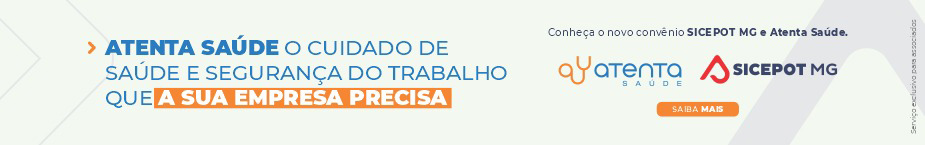 